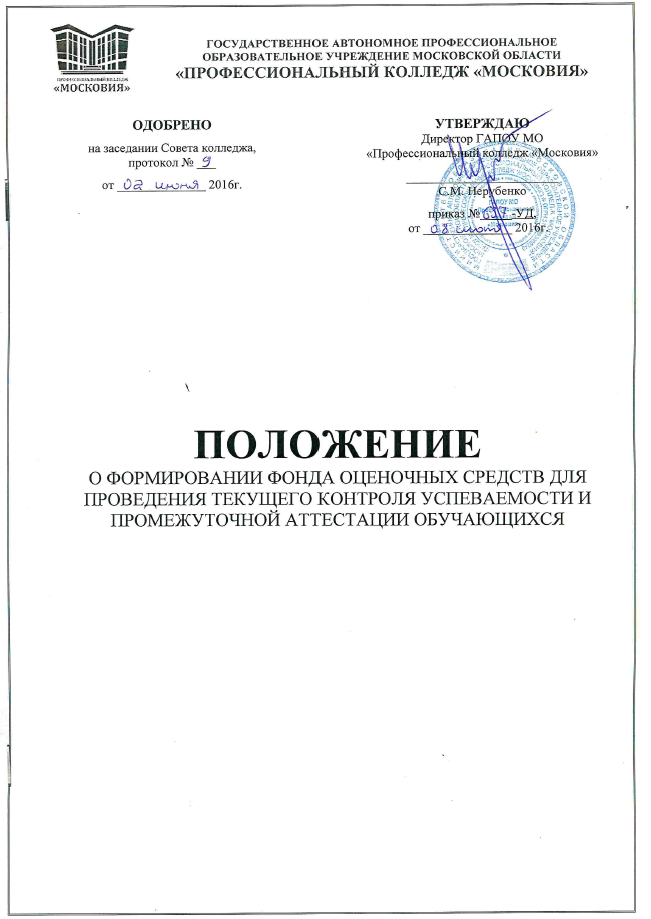 СОДЕРЖАНИЕПРИНЯТЫЕ СОКРАЩЕНИЯГИА – Государственная итоговая аттестацияЕН - математический и общий естественнонаучный циклКМО – комплексное методическое обеспечениеКОС – контрольно-оценочные средстваКТП - календарно-тематический планМДК – междисциплинарный циклОГСЭ – общий гуманитарный и социально-экономический циклОД – общеобразовательные дисциплиныОП – общепрофессиональные дисциплиныОПОП – основная профессиональная образовательная программаОУ - образовательное учреждениеПМ – профессиональный модульППКРС – программа подготовки квалифицированных рабочих, служащихППССЗ – программа подготовки специалистов среднего звенаПЦК – предметная цикловая комиссияРП – рабочая программаРУП – рабочий учебный планРФ – Российская ФедерацияСД – специальные дисциплиныСПО – среднее профессиональное образованиеУД – учебная дисциплинаУМКД – учебно-методический комплекс дисциплиныУМКП – учебно-методический комплекс практикиУМКС – учебно-методический комплекс специальностиУМР – учебно-методическая работаУП – учебный планУР – учебная работаФГОС СПО – Федеральный государственный образовательный стандарт среднего профессионального образованияФОС – фонд оценочных средствЭУМК – электронный учебно-методический комплекс1. ОБЩИЕ ПОЛОЖЕНИЯ1.1. Настоящее положение устанавливает порядок разработки и требования к структуре, содержанию и оформлению, а также процедуре согласования, утверждения и хранения фонда оценочных средств для контроля сформированности знаний, умений, общих и профессиональных компетенций обучающихся по учебным дисциплинам, профессиональным модулям ППКРС и ППССЗ, реализуемых в колледже, в процессе текущего контроля и промежуточной аттестации.1.2. Положение разработано на основе следующих нормативных правовых актов и организационно-распорядительных документов:Федеральный закон №273-ФЗ от 29.12.2012 «Об образовании в Российской Федерации»;Федеральный государственный образовательный стандарт среднего профессионального образования (далее – ФГОС СПО);Закон Московской области от 27.07.2013 №94/2013-ОЗ «Об образовании»;Устав колледжа;Положение о текущем контроле знаний и промежуточной аттестации обучающихся1.3. ФОС по дисциплинам и модулям является неотъемлемой частью нормативно-методического обеспечения системы оценки качества освоения студентами основной образовательной программы среднего профессионального образования и обеспечивает повышение качества образовательного процесса колледжа.2. цель и задачи фонда оценочных средств2.1 Целью создания ФОС является установление соответствия уровня подготовки обучающихся на конкретном этапе обучения требованиям ОПОП СПО.2.2. Задачи ФОС по специальности:- контроль и управление процессом приобретения студентами необходимых знаний, умений, практического опыта и уровня сформированности компетенций, определенных в ФГОС СПО по соответствующей специальности;- контроль и управление достижением целей реализации ОПОП, определенных в виде набора общих и профессиональных компетенций выпускников;- оценка достижений студентов в процессе изучения учебных дисциплин и профессиональных модулей с выделением положительных/отрицательных результатов и планирование предупреждающих/корректирующих мероприятий;- обеспечение соответствия результатов обучения задачам будущей профессиональной деятельности через совершенствование традиционных и внедрение инновационных методов обучения в образовательный процесс колледжа.2.3. Оценка качества освоения обучающимися основных профессиональных образовательных программ включает текущий, рубежный контроль успеваемости, промежуточную и государственную итоговую аттестацию обучающихся.2.4. В соответствии с требованиями ФГОС СПО для аттестации обучающихся на соответствие их персональных достижений поэтапным требованиям соответствующей ОПОП СПО колледж создает фонды оценочных средств для проведения текущего, рубежного контроля успеваемости и промежуточной аттестации обучающихся.2.4.1. Текущий контроль успеваемости осуществляется в ходе повседневной учебной работы по курсу учебных дисциплин, междисциплинарных курсов, профессиональных модулей, практики по индивидуальной инициативе преподавателя, мастера производственного обучения. Данный вид контроля стимулирует у обучающихся стремление к систематической самостоятельной работе по изучению овладению профессиональными и общими компетенциями.2.4.2. Промежуточная аттестация обучающихся по учебной дисциплине, междисциплинарному курсу осуществляется в рамках завершения изучения данной дисциплины, междисциплинарного курса и позволяет определить качество и уровень ее (его) освоения. Предметом оценки освоения МДК являются умения и знания.2.4.3. Предметом оценки по учебной и производственной практике являются дидактические единицы «иметь практический опыт» и «уметь». В отдельных случаях по итогам производственной практики (чаще) и учебной (реже) возможна проверка сформированности профессиональных и общих компетенций.2.4.4. Промежуточная аттестация обучающихся по профессиональному модулю в целом осуществляется в форме экзамена (квалификационного) и позволяет определить готовность к выполнению соответствующего вида профессиональной деятельности и обеспечивающих его профессиональных компетенций, а также развитие общих компетенций, предусмотренных для ОПОП в целом. Условием допуска к экзамену (квалификационному) является успешное освоение обучающимися всех элементов программы профессионального модуля: теоретической части модуля и практик.2.5. При помощи фонда оценочных средств осуществляется контроль и управление процессом приобретения обучающимися необходимых знаний, умений, практического опыта и компетенций, определенных ФГОС СПО по соответствующему направлению подготовки в качестве результатов освоения профессиональных модулей, либо отдельных учебных дисциплин. 2.6. Фонд оценочных средств должен формироваться на основе ключевых принципов оценивания: валидность: объекты оценки должны соответствовать поставленным целям обучения; надежность: использование единообразных показателей и критериев для оценивания достижений; объективность: получение объективных и достоверных результатов при проведении контроля с различными целями, своевременность (поддержание развивающей обратной связи); эффективность (соответствие результатов деятельности поставленным задачам). 2.7. Основными требованиями, предъявляемыми к ФОС, являются:интегративность; проблемно-деятельностный характер; актуализация в заданиях содержания профессиональной деятельности; связь критериев с планируемыми результатами; экспертиза в профессиональном сообществе. 3. разработка фонда оценочных средств3.1. Фонды оценочных средств разрабатываются по каждой основной профессиональной образовательной программе, реализуемой в колледже.3.2. Фонд оценочных средств по отдельной ППКРС или ППССЗ состоит из комплектов контрольно-оценочных средств (КОС) по каждой учебной дисциплине, профессиональному модулю, входящим в рабочий учебный план.3.3. Общее руководство разработкой фондов оценочных средств осуществляет заместитель директора по учебно-методической работе.3.4. Ответственность за разработку комплектов КОС по учебной дисциплине, профессиональному модулю несет председатель предметной цикловой комиссии. 3.5. Непосредственным исполнителем разработки комплекта контрольно-оценочных средств по учебной дисциплине, профессиональному модулю является преподаватель, мастер производственного обучения по соответствующей дисциплине или МДК. Комплект контрольно-оценочных средств может разрабатываться коллективом авторов по поручению председателя предметной цикловой комиссии. 3.6. При составлении, согласовании и утверждении комплекта КОС должно быть обеспечено его соответствие: • Федеральному государственному образовательному стандарту СПО по соответствующей специальности;• основной профессиональной образовательной программе и учебному плану соответствующей специальности; • рабочей программе учебной дисциплины, профессионального модуля, реализуемым в соответствии с ФГОС СПО;• образовательным технологиям, используемым в преподавании данной учебной дисциплины, профессионального модуля. 3.7. Целесообразность разработки единого комплекта контрольно-оценочных средств по одноименной учебной дисциплине для различных ОПОП СПО определяется решением ПЦК, обеспечивающей преподавание данной учебной дисциплины.3.8. Работы, связанные с разработкой комплекта контрольно-оценочных средств, вносятся в индивидуальные планы преподавателей, мастеров производственного обучения.4. структура и содержание фонда оценочных средств4.1. Оценочные средства, сопровождающие реализацию каждой ОПОП СПО, должны быть разработаны для проверки качества формирования компетенций и являться действенным средством не только оценки, но и обучения. 4.2. Структурными элементами комплекта контрольно-оценочных средств (КОС) по профессиональному модулю являются:паспорт комплекта контрольно-оценочных средств; оценка освоения междисциплинарного(ых) курса(ов); оценка по учебной и (или) производственной практике;контрольно-оценочные материалы для экзамена (квалификационного). 4.3. Структурными элементами комплекта контрольно-оценочных средств по учебной дисциплине являются: общие положения; результаты освоения учебной дисциплины, подлежащие проверке;оценка освоения умений и знаний (типовые задания); контрольно-оценочные материалы для итоговой аттестации по дисциплине.4.4. Комплекты контрольно-оценочных средств по каждой учебной дисциплине, профессиональному модулю включают в себя контрольно-оценочные материалы, позволяющие оценить знания, умения и уровень приобретенных компетенций. Эти материалы оформляются в виде приложений с заданиями для оценки освоения междисциплинарного курса, учебной и производственной практики, экзамена (квалификационного).Каждый оценочный материал (задания) должен обеспечивать проверку освоения конкретных компетенций и (или) их элементов: знаний, умений. 4.5. По каждому оценочному средству в ФОС должны быть приведены разработанные преподавателем и утвержденные на заседании ПЦК критерии оценки.4.6. В состав ФОС в обязательном порядке должны входить оценочные средства, указанные в разделе 4 рабочей программы дисциплины (модуля).4.7. Стандартизированные задания тестовой формы для проведения промежуточной аттестации оформляются с учетом следующих требований:текстовый редактор MS Word, формат файла – doc; текст файла с набором заданий по теме должен иметь специальную разметку, в которой различаются: текст задания, правильный ответ;в комплекте тестовых заданий желательно использовать все формы тестовых заданий, а именно: выбор одного варианта ответа из предложенного множества, выбор нескольких верных вариантов ответа из предложенного множества, задания на установление соответствия, задание на установление правильной последовательности, задание на заполнение пропущенного ключевого слова (открытая форма задания), графическая форма тестового задания; на каждый проверяемый учебный элемент по теме должно быть не менее одного тестового задания. 4.8. Комплект других оценочных материалов (типовых заданий, нестандартных заданий, наборов проблемных ситуаций, соответствующих будущей профессиональной деятельности, сценарии деловых игр, практические задания и т.п.) должен быть структурирован в соответствии с содержанием рабочей программы дисциплины, профессионального модуля.5. процедура экспертизы и согласования фонда оценочных средств5.1. Создаваемые комплекты контрольно-оценочных средств по профессиональному модулю должны проходить экспертизу. Итоги экспертизы оформляются документами (экспертное заключение или рецензия), подтверждающими факт согласования комплекта контрольно-оценочных средств, входящего в состав ОПОП СПО, с представителями профессионального сообщества (работников и (или) специалистов по профилю получаемого образования, руководителей организаций отрасли, профессиональных экспертов и др.).Комплекты контрольно-оценочных средств (КОС) по учебным дисциплинам не проходят экспертизу работодателей.5.2. ПЦК самостоятельно выбирает форму экспертизы (внутренняя или внешняя) для учебной дисциплины. Для профессионального модуля экспертами выступают представители работодателя. Экспертом может быть специалист, имеющий квалификацию в профессиональной области, не являющийся разработчиком комплекта КОС по данной учебной дисциплине или модулю.После проведения экспертизы проводится обязательная коррекция комплектов КОС по учебным дисциплинам и профессиональным модулям специальности.5.3. Комплект контрольно-оценочных средств по учебной дисциплине или МДК утверждается руководителем ОСП. 5.4. Комплект контрольно-оценочных средств по профессиональному модулю, учебной дисциплине рассматривается на заседании предметной цикловой комиссии. Решение о включении комплекта контрольно-оценочных средств по учебной дисциплине, профессиональному модулю в ФОС принимается на заседании методического совета колледжа после рассмотрения на заседании ПЦК, проведения соответствующей экспертизы, апробации и оформляется протоколом заседания Методического совета. 5.5 Обязательным этапом по формированию ФОС является апробация оценочных средств, которая проводится на 1-2-х выборках аттестуемых. Анализ результатов проводится после завершения апробации оценочных средств с учетом следующих критериев пригодности: если задание решается 90% или 20% аттестуемых, то оно признается непригодным. Признание оценочного средства непригодным является основанием для его исключения из банка фонда оценочных средств.5.6. Решение об изменении, аннулировании, включении новых оценочных средств в ФОС принимается на заседании предметной цикловой комиссии, отражается в листе регистрации изменений в комплекте КОС и оформляется протоколом заседания ПЦК.5.3. Фонд оценочных средств по ППКРС или ППССЗ утверждается директором колледжа. 6. отвественность за разработку и хранение фонда оценочных средств6.1. Печатный экземпляр комплекта контрольно-оценочных средств по профессиональному модулю входит в состав комплекта документов ОПОП. Он также хранится в составе учебно-методических комплексов по профессиональному модулю.6.2. Печатный экземпляр комплекта контрольно-оценочных средств по учебной дисциплине хранится в составе учебно-методических комплексов по учебной дисциплине в кабинете преподавателя или методическом кабинете.6.3. Электронный вариант фонда оценочных средств предоставляется разработчиком в методическую службу колледжа. 6.4. Электронный вариант (аналог) оценочных средств хранится в электронной базе данных колледжа.6.5 Ответственным исполнителем за формирование ФОС является предметная цикловая комиссия, за которой закреплена данная дисциплина или профессиональный модуль. 6.6 Непосредственный исполнитель формирования ФОС назначается распоряжением председателем ПЦК из преподавательского состава комиссии. ФОС может разрабатываться и формироваться творческим коллективом в соавторстве.6.7 Составитель оценочного средства несет ответственность за качество разработки, правильность составления и оформления оценочного средства.7. СРОК ДЕЙСТВИЯ ПОЛОЖЕНИЯ7.1. Настоящее положение действует в течение неопределенного срока до принятия нового положения.7.2. Изменения и дополнения к настоящему положению рассматриваются и вносятся в установленном порядке.ПРИЛОЖЕНИЯПриложение 1Форма титульного листа ФОС ОПОП СПОФОНД ОЦЕНОЧНЫХ СРЕДСТВСпециальность/профессия:Квалификация выпускника:Форма обучения:Нормативный срок обучения:Образовательная база приема:Приложение 2Форма оборотной стороны титульного листа ФОС ОПОП СПОФонд оценочных средств разработан на основе Федерального государственного образовательного стандарта среднего профессионального образования по специальности/профессии 00.00.00 Ааааааа и является частью основной профессиональной образовательной программы.Организация-разработчик: ГАПОУ МО «Профессиональный колледж «Московия».Разработчики: ФИО, преподаватель ГАПОУ МО «Профессиональный колледж «Московия»,ФИО, преподаватель ГАПОУ МО «Профессиональный колледж «Московия».Приложение 3Содержание ФОС ОПОП СПОСОДЕРЖАНИЕПриложение 4Примерное содержание ФОС специальностиПАСПОРТ ФОНДА ОЦЕНОЧНЫХ СРЕДСТВ (ФОС)1.1 Наименование специальности/профессии: 1.2 Уровень образования:1.3 Присваиваемая квалификация:1.4 Срок обучения:1.5 Цель и задачи ФОСТекущая и промежуточная аттестация обучающихся на соответствие их персональных достижений поэтапным требованиям общей профессиональной образовательной программы специальности (оценка знаний, умений и освоенных компетенций). Для достижения поставленной цели сформирован комплект нормативно-методической документации, регламентирующий содержание, организацию образовательного процесса и оценку качества подготовки обучающихся и выпускников по специальности ______________________________________.1.6 Нормативные документы ФОС1.6.1. Федеральный закон №273-ФЗ от 29.12.2012г. «Об образовании в Российской Федерации»;1.6.2. Федеральный государственный образовательный стандарт среднего профессионального образования по специальности, утвержденный Приказом Министерства образования и науки Российской Федерации от «__» __________ 201__г. №______;1.6.3 Нормативно-методические документы Минобрнауки России; Министерства образования Московской области;1.6.4 Устав колледжа;1.6.5 Положение об организации образовательного процесса;1.6.6 Положение о текущем контроле знаний и промежуточной аттестации обучающихся;1.6.7 Положение о планировании, организации самостоятельной работы студентов;1.6.8 Положение о курсовом проектировании.1.7. Организация и проведение текущей и промежуточной аттестации (смотри Положение о текущем контроле и промежуточной аттестации обучающихся).1.8. Подведение итогов освоения ОПОП (в общих чертах вся схема + ГИА).Приложение 5Лист изменений ФОСПриложение 6Форма титульного листа ФОС УД, МДКФОНД ОЦЕНОЧНЫХ СРЕДСТВучебной дисциплины/междисциплинарного курсаоОО.00 НАИМЕНОВАНИЕ по учебному планупрофессия/специальность 00.00.00 наименованиеПриложение 7Паспорт фонда оценочных средствпо дисциплине/профессиональному модулю _______________________(наименование)* Наименование разделов, (тем) берется из рабочей программы.Приложение 8Преподаватель: ___________________________________________________________________________________________________________________Преподаватель: ___________________Приложение 9Примерный перечень оценочных средствПродолжение приложения 9Продолжение приложения 9Приложение 10УТВЕРЖДЕНОна заседании ПЦК, протокол № ____«_____» ________________ 201__г._______________________/Председатель ПЦК/Деловая (ролевая) играпо дисциплине  _______________________                                (наименование дисциплины)1. Тема (проблема)  ………………………………………………………………………………………………………………………………………………………………………………………………………………………………………………2. Концепция игры ………………………………………………………………………………………………………………………………………………………………………………………………………………………………………………3. Роли:- ……………………………………………………………………………………;- ……………………………………………………………………………………;4. Ожидаемый (е) результат (ы)………………………………………...………………………………………………………………………………………………5. Критерии оценки: оценка «отлично» выставляется студенту, если ..………………………;оценка «хорошо» ……………………………… …………………………;оценка «удовлетворительно» …………………………………….………;оценка «неудовлетворительно» ……………………………….………….- оценка «зачтено» выставляется студенту, если  ……………..…………;- оценка «не зачтено» …………………………………………...…………..Составил: _____________________________/И.О. Фамилия/(подпись)Приложение 11Оформление задания для кейс-задачиУТВЕРЖДЕНОна заседании ПЦК, протокол № ____«_____» ________________ 201__г._______________________/Председатель ПЦК/Кейс-задачапо дисциплине  _______________________                                (наименование дисциплины)Задание (я):- ……………………………………………………………………………………;- ……………………………………………………………………………………;- ……………………………………………………………………………………;- ……………………………………………………………………………………	Критерии оценки:- оценка «зачтено» выставляется студенту, если  ……………..………………;- оценка «не зачтено» ……………………………………………………………..Составил: _____________________________/И.О. Фамилия/(подпись)Приложение 12Оформление вопросов для коллоквиумов, собеседованияУТВЕРЖДЕНОна заседании ПЦК, протокол № ____«_____» ________________ 201__г._______________________/Председатель ПЦК/Вопросы для коллоквиума, собеседованияпо дисциплине  _______________________                                (наименование дисциплины)Раздел ……………………….………………………………………………….1 …………………………………………………………………………………2 ……………………………………………………………………………………  ……………………………………………………………………………….n  ….……………………………………………………………………………..Раздел ……………………….…..……………………………………………..1 …………………………………………………………………………………2 ……………………………………………………………………………………  ……………………………………………………………………………….n  ……………….………………………………………………………………..Критерии оценки:оценка «отлично» выставляется студенту, если ..…………………;оценка «хорошо» ……………………………… ……………………;оценка «удовлетворительно» ……………………………….………;оценка «неудовлетворительно» …………………………………….- оценка «зачтено» выставляется студенту, если  ………………..…;- оценка «не зачтено» ………………………………………………….Составил: _____________________________/И.О. Фамилия/(подпись)Приложение 13Оформление комплекта заданий для контрольной работыУТВЕРЖДЕНОна заседании ПЦК, протокол № ____«_____» ________________ 201__г._______________________/Председатель ПЦК/Комплект заданий для контрольной работыпо дисциплине  ____________________                                             (наименование дисциплины)Тема ……………………………………………………………….…………………………Вариант 1.Задание 1.……………………………………………………………...………………………………..…………………………………………………………………….…..………………………Задание n…………………………………………………………….………...…………………………Вариант 2.Задание 1.……………………………………………………………...………………………………..…………………………………………………………………….…..………………………Задание n…………………………………………………………….………...…………………………Тема ……………………………………………………………………………………..……Вариант 1.Задание 1.……………………………………………………………...………………………………..…………………………………………………………………….…..………………………Задание n…………………………………………………………….………...…………………………Вариант 2.Задание 1.……………………………………………………………...………………………………..…………………………………………………………………….…..………………………Задание n…………………………………………………………….………...…………………………Критерии оценки:оценка «отлично» выставляется студенту, если ..………..……………………;оценка «хорошо» …………………………… ………..…………………………;оценка «удовлетворительно» ………………………………………..……………;оценка «неудовлетворительно» …………………………………..……………….- оценка «зачтено» выставляется студенту, если  …………………..……………..;- оценка «не зачтено» …………………………………………………………………Составил: _____________________________/И.О. Фамилия/(подпись)Приложение 14Оформление тем для круглого стола (дискуссии, полемики, диспута, дебатов)УТВЕРЖДЕНОна заседании ПЦК, протокол № ____«_____» ________________ 201__г._______________________/Председатель ПЦК/Перечень дискуссионных тем для круглого стола(дискуссии, полемики, диспута, дебатов)по дисциплине  _______________________                                              (наименование дисциплины)1 …………………………………………………………………………………..2…………………………………………………………………………………...…  ………………………………………………………………………………...n ……….………………………………………………………………………….Критерии оценки:оценка «отлично» выставляется студенту, если ..…………………;оценка «хорошо» ……………………………… ……………………;оценка «удовлетворительно» ……………………………….………;оценка «неудовлетворительно» …………………………………….- оценка «зачтено» выставляется студенту, если  …………………..;- оценка «не зачтено» …………………………………………………Составил: _____________________________/И.О. Фамилия/(подпись)Приложение 15Оформление задания для портфолиоУТВЕРЖДЕНОна заседании ПЦК, протокол № ____«_____» ________________ 201__г._______________________/Председатель ПЦК/Портфолиопо дисциплине  ______________________                                             (наименование дисциплины)1 Название портфолио ……………………………………………………….2 Структура портфолио (инвариантные и вариативные части):2.1 ……………………………………………………………………………….2.2 ……………………………………………………………………………….…   ………………………………………………………………………………n …….…………………………………………………………………………...Критерии оценки портфолио содержатся в методических рекомендациях по составлению портфолиоСоставил: _____________________________/И.О. Фамилия/(подпись)Приложение 16Оформление групповых и/или индивидуальных творческих заданий/проектов УТВЕРЖДЕНОна заседании ПЦК, протокол № ____«_____» ________________ 201__г._______________________/Председатель ПЦК/Темы групповых и/или индивидуальных творческих заданий/проектов**по дисциплине _______________________                                   (наименование дисциплины) Групповые творческие задания (проекты):1 ……………………………………………………………………………………2 ……………………………………………………………………………………… …………………………………………………………………………………..n ……………………………………………………………………………………Индивидуальные творческие задания (проекты):1 ……………………………………………………………………………………2 ……………………………………………………………………………………… .………………………………………………………………………………….n ……………………………………………………………………………………Критерии оценки: оценка «отлично» выставляется студенту, если ..……………………;оценка «хорошо» ……………………………… ………………………;оценка «удовлетворительно» ………………………………….………;оценка «неудовлетворительно» ……………………….……………….- оценка «зачтено» выставляется студенту, если  ………..……………;- оценка «не зачтено» …………………………………………………… Составил: _____________________________/И.О. Фамилия/(подпись)Приложение 17Оформление комплекта разноуровневых задач (заданий)УТВЕРЖДЕНОна заседании ПЦК, протокол № ____«_____» ________________ 201__г._______________________/Председатель ПЦК/Комплект разноуровневых задач (заданий)по дисциплине_____________________                                          (наименование дисциплины)1 Задачи репродуктивного уровняЗадача (задание) 1 ………………………………………….………………….……………….Задача (задание) 2 …………………………………………….……………….……………….        Задача (задание) n  ………………………………………….………………………………….2 Задачи реконструктивного уровняЗадача (задание) 1 …………………………………………….………………………..……….Задача (задание) 2 …………………………………………….……………………..………….        Задача (задание) n  …………………………………………………………………………….3 Задачи творческого уровняЗадача (задание) 1 ……………………………………………...……………...……………….Задача (задание) 2 …………………………………………………..………………………….        Задача (задание) n  ………………………………………………….………………………….Критерии оценки: оценка «отлично» выставляется студенту, если ..…………………………………;оценка «хорошо» ……………………………… ……………………………………;оценка «удовлетворительно» ……………………………………………….………;оценка «неудовлетворительно» ……………………………….…………………….- оценка «зачтено» выставляется студенту, если  ………………..…………………;- оценка «не зачтено»………………………………………………..…………………Составил: _____________________________/И.О. Фамилия/(подпись)Приложение 18Оформление комплекта заданий по видам работУТВЕРЖДЕНОна заседании ПЦК, протокол № ____«_____» ________________ 201__г._______________________/Председатель ПЦК/Комплект заданий для выполнения расчетно-графической работы, работы на тренажерепо дисциплине  ____________________                                             (наименование дисциплины)Задача (задание) 1 ……………………………………………………………….Задача (задание) 2 ……………………………………………………….……….        Задача (задание) 3 ……………………………………………………….………. Задача (задание) 4 ……………………………………………………….………. Задача (задание) 5 …………………………………………………………….…. Задача (задание) n ……………………………………………………………….Критерии оценки: оценка «отлично» выставляется студенту, если ..………….…………;оценка «хорошо» ……………………………… ……….………………;оценка «удовлетворительно» ………………………….……….………;оценка «неудовлетворительно» ………………………..……………….- оценка «зачтено» выставляется студенту, если  ………………………;- оценка «не зачтено»………………………………………………………Составил: _____________________________/И.О. Фамилия/(подпись)Приложение 19Оформление тем для эссе (рефератов, докладов, сообщений) УТВЕРЖДЕНОна заседании ПЦК, протокол № ____«_____» ________________ 201__г._______________________/Председатель ПЦК/Темы эссе (рефератов, докладов, сообщений)по дисциплине _____________________                                                 (наименование дисциплины)1 …………………………………………………………………………………..2 …………………………………………………………………………………..3 …………………………………………………………………………………..…  …………………………………………………………………………………n …………….…………………………………………………………………….Критерии оценки: оценка «отлично» выставляется студенту, если ..……………………;оценка «хорошо» ……………………………… ………………………;оценка «удовлетворительно» ………………………………….………;оценка «неудовлетворительно» ………………………….…………….- оценка «зачтено» выставляется студенту, если  ………..……………;- оценка «не зачтено» ……………………..……………………………..Составил: _____________________________/И.О. Фамилия/(подпись)Принятые сокращения3Общие положения4Цели и задачи фонда оценочных средств4Разработка фонда оценочных средств5Структура и содержание фонда оценочных средств6Процедура экспертизы и согласования фонда оценочных средств7Ответственность за разработку и хранение фонда оценочных средств8Срок действия положения8Приложения9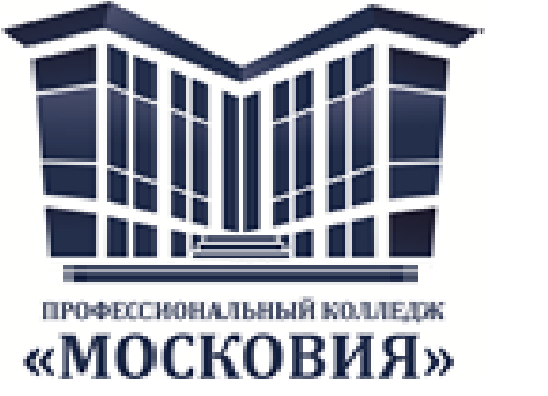 Государственное автономное профессиональноеобразовательное учреждение московской области«профессиональный КОЛЛЕДЖ «московия»СОГЛАСОВАНОЗаместитель генерального директора по социальной политике ОАО «СХК»___________________И.И. Иванов_________________ 201__г.УТВЕРЖДАЮДиректор ГАПОУ МО«Профессиональный колледж «Московия»______________________С.М. Нерубенко_________________ 201__г.1Паспорт ФОСстр2Лист изменений ФОСстр3Приложение А Основные показатели оценки результатов (декомпозированные до элементарных знаний и умений) стр4Приложение Б Основные показатели оценки результатов (декомпозированные до элементарных знаний и умений)стр5Комплект контрольно-оценочных средств по учебной дисциплине «___________»стр6Комплект контрольно-оценочных средств по профессиональному модулю «___________________________»стр№п/пДата измененияНаименование УД или ПМПреподаватель(ФИО)Описание характера внесенных измененийГосударственное автономное профессиональноеобразовательное учреждение московской области«профессиональный КОЛЛЕДЖ «московия»УТВЕРЖДАЮРуководитель ОСП Наименование ГАПОУ МО«Профессиональный колледж «Московия»______________________ФИО_________________ 201__г.Контролируемые разделы (темы) дисциплины*Код контролируемой компетенции (или ее части)Наименованиеоценочного средства ОКПК ОКПК ОКПК ОКПК ОКПК ОКПК ОКПК ОКПК ОКПК ОКПК ОКПК ОБСУЖДЕНОна заседании ПЦК № _____Протокол №____от "___"___________ 201__г.________________/Председатель ПЦК/ЭКЗАМЕНАЦИОННЫЙ БИЛЕТ №_____по МДК.01.01. Технология приготовления полуфабрикатов для сложной кулинарной продукцииСпециальность/профессия 19.02.10 Технология продукции общественного питаниясеместр: четвертыйУТВЕРЖДАЮЗам. заведующего ОСП по УМР__________________"___" ________201__г.1. 2. 3. 1. 2. 3. 1. 2. 3. ОБСУЖДЕНОна заседании ПЦК № _____Протокол №____от "___"___________ 201__г.________________/Председатель ПЦК/ЭКЗАМЕНАЦИОННЫЙ БИЛЕТ №_____по МДК.01.01. Технология приготовления полуфабрикатов для сложной кулинарной продукцииСпециальность/профессия 19.02.10 Технология продукции общественного питаниясеместр: четвертыйУТВЕРЖДАЮЗам. заведующего ОСП по УМР__________________"___" ________201__г.1. 2. 3. 1. 2. 3. 1. 2. 3. № п/пНаименование оценочного средстваКраткая характеристика оценочного средстваПредставление оценочного средства в фонде 1234Деловая и/или ролевая играСовместная деятельность группы обучающихся и преподавателя под управлением преподавателя с целью решения учебных и профессионально-ориентированных задач путем игрового моделирования реальной проблемной ситуации. Позволяет оценивать умение анализировать и решать типичные профессиональные задачи.Тема (проблема), концепция, роли и ожидаемый результат по каждой игре Кейс-задачаПроблемное задание, в котором обучающемуся предлагают осмыслить реальную профессионально-ориентированную ситуацию, необходимую для решения  данной проблемы.Задания для решения кейс-задачи КоллоквиумСредство контроля усвоения учебного материала темы, раздела или разделов дисциплины, организованное как учебное занятие в виде собеседования преподавателя с обучающимися.Вопросы по темам/разделам дисциплины Контрольная работаСредство проверки умений применять полученные знания для решения задач определенного типа по теме или разделуКомплект контрольных заданий по вариантам Круглый стол, дискуссия, полемика, диспут, дебатыОценочные средства, позволяющие включить обучающихся в процесс обсуждения спорного вопроса, проблемы и оценить их умение аргументировать собственную точку зрения.Перечень дискуссионных  тем для проведения круглого стола, дискуссии, полемики, диспута, дебатов ПортфолиоЦелевая подборка работ студента, раскрывающая его индивидуальные образовательные достижения в одной или нескольких учебных дисциплинах.Структура портфолио ПроектКонечный продукт, получаемый в результате планирования и выполнения комплекса учебных и исследовательских заданий. Позволяет оценить умения обучающихся самостоятельно конструировать свои знания в процессе решения практических задач и проблем, ориентироваться в информационном пространстве и уровень сформированности  аналитических, исследовательских навыков, навыков практического и творческого мышления. Может выполняться в индивидуальном порядке или группой.Темы групповых и/или индивидуальных проектов1234Рабочая тетрадьДидактический комплекс, предназначенный для самостоятельной работы обучающегося и позволяющий оценивать уровень усвоения им учебного материала.Образец рабочей тетрадиРазноуровневые задачи и заданияРазличают задачи и задания:а) репродуктивного уровня, позволяющие оценивать и диагностировать знание фактического материала (базовые понятия, алгоритмы, факты) и умение правильно использовать специальные термины и понятия, узнавание объектов изучения в рамках определенного раздела дисциплины;б) реконструктивного уровня, позволяющие оценивать и диагностировать умения синтезировать, анализировать, обобщать фактический и теоретический материал с формулированием конкретных выводов, установлением причинно-следственных связей;в) творческого уровня, позволяющие оценивать и диагностировать умения, интегрировать знания различных областей, аргументировать собственную точку зрения.Комплект разноуровневых задач и заданий Расчетно-графическая работаСредство проверки умений применять полученные знания по заранее определенной методике для решения задач или заданий по дисциплине или МДК.Комплект заданий для выполнения расчетно-графической работы РефератПродукт самостоятельной работы студента, представляющий собой краткое изложение в письменном виде полученных результатов теоретического анализа определенной учебно-исследовательской темы, где автор раскрывает суть исследуемой проблемы, приводит различные точки зрения, а также собственные взгляды на нее. Темы рефератов Доклад, сообщениеПродукт самостоятельной работы студента, представляющий собой публичное выступление по представлению полученных результатов решения определенной учебно-практической, учебно-исследовательской или научной темыТемы докладов, сообщенийСобеседованиеСредство контроля, организованное как специальная беседа преподавателя с обучающимся на темы, связанные с изучаемой дисциплиной, и рассчитанное на выяснение объема знаний обучающегося по определенному разделу, теме, проблеме и т.п.Вопросы по темам/разделам дисциплины 1234Творческое заданиеЧастично регламентированное задание, имеющее нестандартное решение и позволяющее диагностировать умения, интегрировать знания различных областей, аргументировать собственную точку зрения. Может выполняться в индивидуальном порядке или группой обучающихся.Темы групповых и/или индивидуальных творческих заданий ТестСистема стандартизированных заданий, позволяющая автоматизировать процедуру измерения уровня знаний и умений обучающегося.Фонд тестовых заданийТренажерТехническое средство, которое может быть использовано для  контроля приобретенных студентом профессиональных навыков и умений по управлению конкретным материальным объектом.Комплект заданий для работы на тренажере Эссе Средство, позволяющее оценить умение обучающегося письменно излагать суть поставленной проблемы, самостоятельно проводить анализ этой проблемы с использованием концепций и аналитического инструментария соответствующей дисциплины, делать выводы, обобщающие авторскую позицию по поставленной проблеме.Тематика эссе Государственное автономное профессиональноеобразовательное учреждение московской области«профессиональный КОЛЛЕДЖ «московия»Государственное автономное профессиональноеобразовательное учреждение московской области«профессиональный КОЛЛЕДЖ «московия»Государственное автономное профессиональноеобразовательное учреждение московской области«профессиональный КОЛЛЕДЖ «московия»Государственное автономное профессиональноеобразовательное учреждение московской области«профессиональный КОЛЛЕДЖ «московия»Государственное автономное профессиональноеобразовательное учреждение московской области«профессиональный КОЛЛЕДЖ «московия»Государственное автономное профессиональноеобразовательное учреждение московской области«профессиональный КОЛЛЕДЖ «московия»Государственное автономное профессиональноеобразовательное учреждение московской области«профессиональный КОЛЛЕДЖ «московия»Государственное автономное профессиональноеобразовательное учреждение московской области«профессиональный КОЛЛЕДЖ «московия»Государственное автономное профессиональноеобразовательное учреждение московской области«профессиональный КОЛЛЕДЖ «московия»Государственное автономное профессиональноеобразовательное учреждение московской области«профессиональный КОЛЛЕДЖ «московия»